                                                                                 СХЕМА ПРОЕЗДА 

АДРЕС: МОСКВА, ул. ДОРОЖНАЯ, дом 3, корпус 12, строение 1
ТЕЛЕФОН:  8-495-320-90-19  8-800-775-06-77  8-965-325-10-30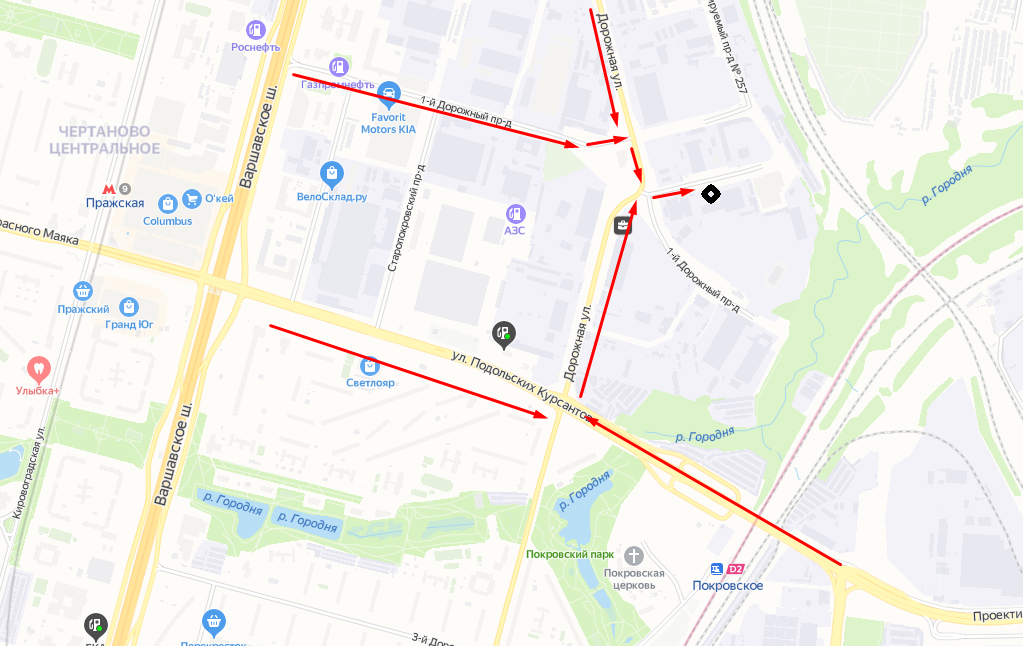 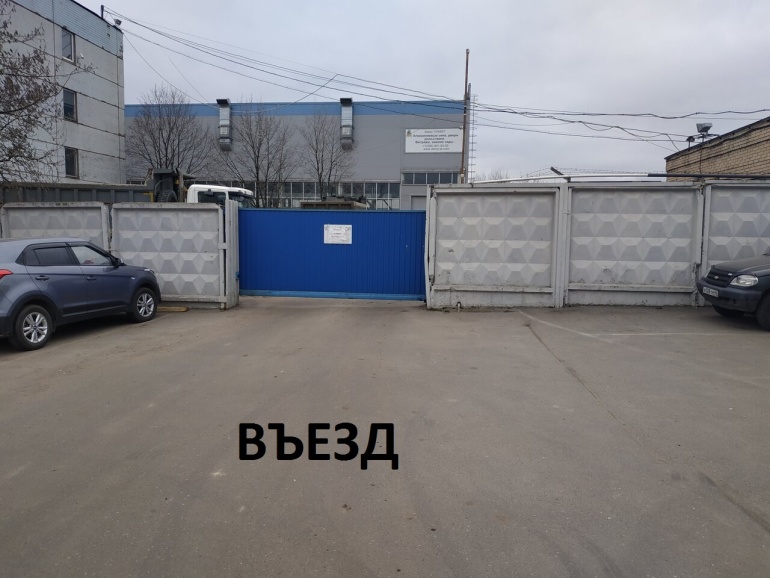 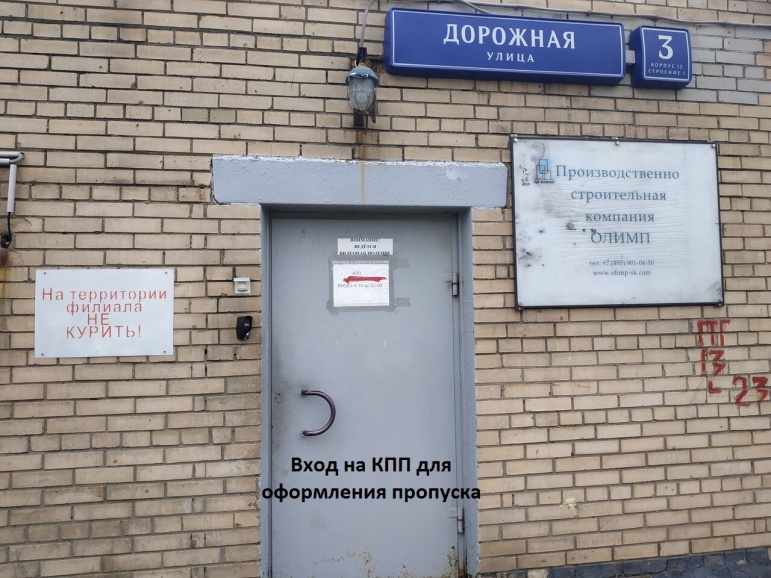 Перед въездом на территорию зайдите на КПП и сообщите охране, что Вы направляетесь в "ТОРГОВОЕ ОБОРУДОВАНИЕ". 
Вам выпишут пропуск